CHAPTER 9UNIFORM INTERSTATE COMPACT ON JUVENILESSUBCHAPTER 1COMPACT§181.  Findings and purposes -- Article I(REPEALED)SECTION HISTORYPL 1983, c. 459, §5 (RP). §182.  Existing rights and remedies -- Article II(REPEALED)SECTION HISTORYPL 1983, c. 459, §5 (RP). §183.  Definitions -- Article III(REPEALED)SECTION HISTORYPL 1969, c. 433, §96 (AMD). PL 1971, c. 598, §86 (AMD). PL 1979, c. 274, §7 (AMD). PL 1979, c. 541, §B44 (AMD). PL 1983, c. 459, §5 (RP). §184.  Return of runaways -- Article IV(REPEALED)SECTION HISTORYPL 1983, c. 459, §5 (RP). §185.  Return of escapees and absconders -- Article V(REPEALED)SECTION HISTORYPL 1983, c. 459, §5 (RP). §186.  Voluntary return procedure -- Article VI(REPEALED)SECTION HISTORYPL 1983, c. 459, §5 (RP). §186-A.  Rendition amendment -- Article VI-A(REPEALED)SECTION HISTORYPL 1979, c. 681, §36 (NEW). PL 1983, c. 459, §5 (RP). §187.  Cooperative supervision of probationers and parolees -- Article VII(REPEALED)SECTION HISTORYPL 1983, c. 459, §5 (RP). §188.  Responsibility for costs -- Article VIII(REPEALED)SECTION HISTORYPL 1983, c. 459, §5 (RP). §189.  Detention practices -- Article IX(REPEALED)SECTION HISTORYPL 1983, c. 459, §5 (RP). §190.  Supplementary agreements -- Article X(REPEALED)SECTION HISTORYPL 1983, c. 459, §5 (RP). §191.  Acceptance of federal and other aid -- Article XI(REPEALED)SECTION HISTORYPL 1983, c. 459, §5 (RP). §192.  Compact administrators -- Article XII(REPEALED)SECTION HISTORYPL 1983, c. 459, §5 (RP). §193.  Execution of compact -- Article XIII(REPEALED)SECTION HISTORYPL 1983, c. 459, §5 (RP). §194.  Renunciation -- Article XIV(REPEALED)SECTION HISTORYPL 1983, c. 459, §5 (RP). §195.  Severability -- Article XV(REPEALED)SECTION HISTORYPL 1983, c. 459, §5 (RP). SUBCHAPTER 2ADMINISTRATIVE PROVISIONS§231.  Action by Governor(REPEALED)SECTION HISTORYPL 1983, c. 459, §5 (RP). The State of Maine claims a copyright in its codified statutes. If you intend to republish this material, we require that you include the following disclaimer in your publication:All copyrights and other rights to statutory text are reserved by the State of Maine. The text included in this publication reflects changes made through the First Regular and First Special Session of the 131st Maine Legislature and is current through November 1. 2023
                    . The text is subject to change without notice. It is a version that has not been officially certified by the Secretary of State. Refer to the Maine Revised Statutes Annotated and supplements for certified text.
                The Office of the Revisor of Statutes also requests that you send us one copy of any statutory publication you may produce. Our goal is not to restrict publishing activity, but to keep track of who is publishing what, to identify any needless duplication and to preserve the State's copyright rights.PLEASE NOTE: The Revisor's Office cannot perform research for or provide legal advice or interpretation of Maine law to the public. If you need legal assistance, please contact a qualified attorney.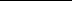 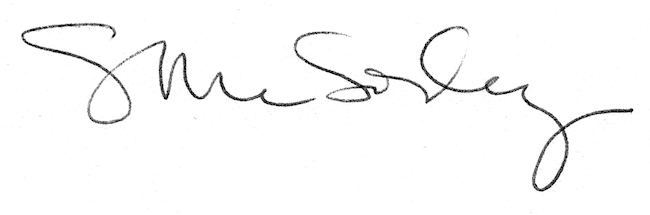 